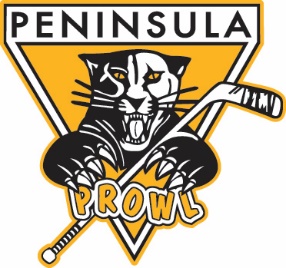 PYHA Board Meeting:		Wednesday, May 31st, 2017 at the Iceplex				Meeting called to order by Sara Faatz at 6:32 p.m.				Attendees: Sara Faatz, John Tyrell, Patrick Ryan, Jude Liptak, Paul Hanson, Beth Stephan, Lesley Kerins, Liz Varva, Leslie Turner
			President:Meeting called to order.Approved April minutes. Beth to post to PYHA website.Sara welcomed Lesley Kerins as the new VP of Hockey Admin and Jude Liptak as the new VP of Fiscal Growth.Sara proposed the meetings be set to the 3rd Monday of the Month starting June 19. Voted and motion passed.Sara discussed the joint meeting with HRYHA.  She will send out an email to the HRYHA board to see what date works for them and let our board know.Sara discussed the state of the travel program. Due to the low number of participants the travel program has been disbanded.  She will send out an email to the membership to let them know.  She will also include information about the select and tournament team programs.  The numbers for house will be higher but the overall number of players at Prowl will be lower due to some players going to other rinks.Sara/Patrick reported that the LTP numbers are at 14. We will move forward with the program in hopes to get more players involved.Sara discussed the round robin weekends.  She talked to Rich and they are interested.  Discussed having tournaments with the Richmond and Charlotte teams.  The teams would be made up of house players.Sara discussed the jerseys.  She is working with Snyper Sports to get the mockups done and will report back to the board next meeting.   Discussed having corporate sponsors on the jerseys.  Discussed having jerseys given to the LTP players that come to the house program.Sara reported that a complaint was filed by Prowl parents against the Junior Admirals with Safe Sport and USA Hockey.  Sara will update at the next meeting.  Discussed having coaches meeting to try to avoid any safety issues next year.Sara reminded the board to do their Safe Sport and volunteer background check.Liz Varva was voted in as Equipment Coordinator.Leslie Turner was voted in as Website Coordinator.
Hockey Programming:John reported the upcoming dates for summer programs.Sara discussed projections for number of players for next year.  Sara will email budget projection for next year to determine cost per player for the upcoming season.  An email was sent and the board voted to accept Sara’s proposed fees.John has ice contracts for the summer.Discussed Henry and Smitty being invited to the next meeting.  John will invite them.Patrick discussed an issue with kids not being supervised while at the rink.  Leslie and Sara mentioned coaches discussing player/sibling supervision at the 1st meeting in the fall.  Discussed kickoff party ideas (ie onsite or offsite).Administration:Discussed Sara/John working with Lesley to get her up to speed.Discussed Lesley setting up any new registrations. Marketing: Patrick discussed golf tournament.  Paul will look into getting a square.Jude offered to donate the cost of a foursome for an Admirals team.Discussed bourbon donations.Discussed trifold.Discussed Crerar grant.Discussed lockerroom buildout.  Henry approved small changes and the paint scheme.  We must sign a commitment to maintain the buildouts.  Patrick will handle the volunteer labor to build.  Discussed doing the graffiti on a separate board and putting on wall.  Discussed doing it soon.Leslie discussed ideas to bring in some money to offset costs.  She will look into costs of stands at local events.  Discussed a mandatory volunteer idea for the upcoming season to defer costs.Jude discussed ice warehouse and profits from merchandise bought thru them.  Beth discussed email from Rosie Thorne about advertising.  Patrick will contact Rosie to discuss.
Treasurer:Paul updated the board on the budget. Paul reported that there is no problem changing the fiscal year to coincide with the hockey season.  This fiscal year will be July thru March. Paul announced that he has gotten a new job and will be resigning from his position as treasurer.Meeting adjourned at 8:40 p.m.The next meeting is scheduled for Monday, June 19th at 6:30 p.m. at the HR Iceplex